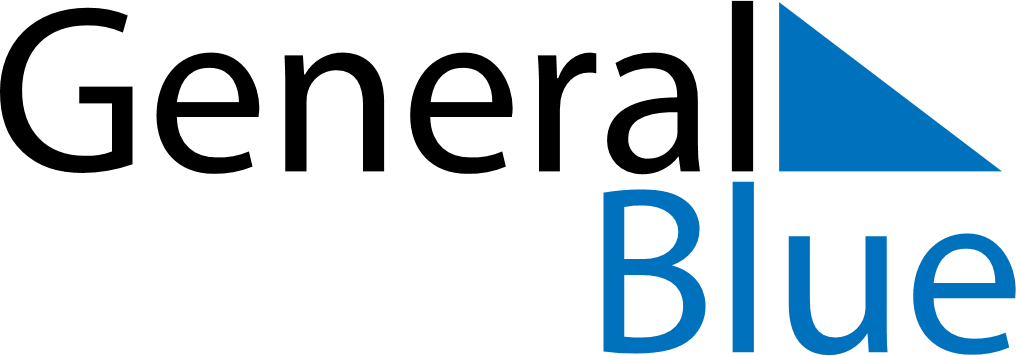 Daily Planner April 16, 2023 - April 22, 2023Daily Planner April 16, 2023 - April 22, 2023Daily Planner April 16, 2023 - April 22, 2023Daily Planner April 16, 2023 - April 22, 2023Daily Planner April 16, 2023 - April 22, 2023Daily Planner April 16, 2023 - April 22, 2023Daily Planner April 16, 2023 - April 22, 2023Daily Planner SundayApr 16MondayApr 17TuesdayApr 18WednesdayApr 19ThursdayApr 20 FridayApr 21 SaturdayApr 22MorningAfternoonEvening